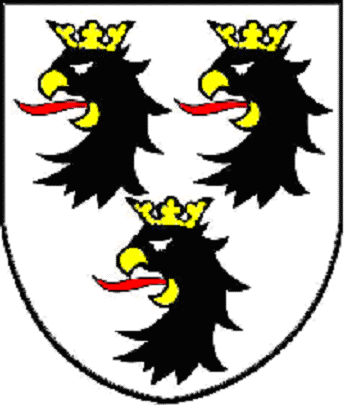 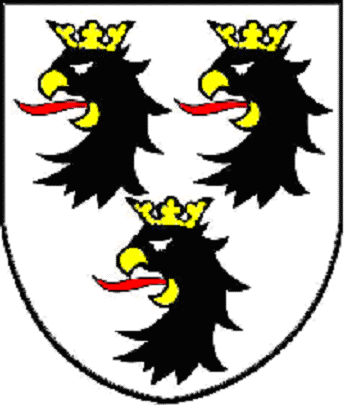 Nom de l’Association : Nom de la personne agissant pour l’Association :       Adresse : Mail :                                                 	     :               		La réservation concerne :                               une activité              une manifestation       un stage La salle souhaitée :   la MDA (Gde salle)   la MDA (Pte salle)   la MDA (Dojo)    la MDA (Rail)                                     la salle des fêtes       le Vervôné (uniquement pour des réunions)Nombre de personnes attendues :      A compléter en fonction de l’objet de l’utilisation :Vos besoins éventuels (ex accès à la cuisine, il n’y a pas de vaisselle dans les salles) et notamment en électricité :      Date :	SignatureDécision de la mairie le :  Favorable                 Défavorable     Motif :      Nécessite la mise en œuvre d’une :   Tarification     Convention La mairie prendra contact avec vousAutres remarques :      Nom-prénom-qualité de la personne ayant répondu :      Pour une activitéPour une manifestationPour un stageDéfinitionDéfinitionDéfinitionElle est régulière sur la durée de la saison qu’elle soit sportive, artistique ou culturelle.Elle est ponctuelle (une assemblée générale, une réunion, une exposition, une fête de l’association…)Un temps de pratique d’une activité, limité dans le temps.Objet de l’utilisationObjet de l’utilisationObjet de l’utilisationEx : Judo (enfts 6-9 ans)Remise médaillesPeinture aquarellesDate et heures de début et de fin d’utilisation de la salleDate et heures de début et de fin d’utilisation de la salleDate et heures de début et de fin d’utilisation de la salleDébut du (date) : A (heure) :Fin le (date) :A (heure) :Début du (date) : A (heure) :Fin le (date) :A (heure) :Début du (date) : A (heure) :Fin le (date) :A (heure) :Eléments concernant l’intervenantEléments concernant l’intervenantEléments concernant l’intervenantIndiquer s’il intervient bénévolement ou s’il est indemnisé ou s’il est rémunéré.Indiquer s’il intervient bénévolement ou s’il est indemnisé ou s’il est rémunéré.Indiquer s’il intervient bénévolement ou s’il est indemnisé ou s’il est rémunéré.